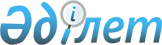 Об установлении квоты рабочих мест для трудоустройства лиц, состоящих на учете службы пробации, также лиц освобожденных из мест лишения свободы и граждан из числа молодежи, потерявших или оставшихся до наступления совершеннолетия без попечения родителей, являющихся выпускниками организаций образования Ордабасынского района
					
			Утративший силу
			
			
		
					Постановление акимата Ордабасынского района Южно-Казахстанской области от 14 февраля 2018 года № 40. Зарегистрировано Департаментом юстиции Южно-Казахстанской области 2 марта 2018 года № 4464. Утратило силу постановлением акимата Ордабасынского района Туркестанской области от 21 ноября 2018 года № 592
      Сноска. Утратило силу постановлением акимата Ордабасынского района Туркестанской области от 21.11.2018 № 592 (вводится в действие по истечении десяти календарных дней после дня его первого официального опубликования).
      В соответствии с подпунктом 7) статьи 18 Трудового кодекса Республики Казахстан от 23 ноября 2015 года, подпунктом 2) пункта 1 статьи 18 Уголовно-исполнительного кодекса Республики Казахстан от 5 июля 2014 года, пунктом 2 статьи 31 Закона Республики Казахстан от 23 января 2001 года "О местном государственном управлении и самоуправлении в Республике Казахстан", подпунктами 7), 8), 9) статьи 9 Закона Республики Казахстан от 6 апреля 2016 года "О занятости населения" акимат Ордабасынского района ПОСТАНОВЛЯЕТ:
      1. Установить квоту рабочих мест для трудоустройства лиц, состоящих на учете службы пробации согласно приложению 1.
      2. Установить квоту рабочих мест для трудоустройства лиц, освобожденных из мест лишения свободы согласно приложению 2.
      3. Установить квоту рабочих мест для трудоустройства граждан из числа молодежи, потерявших или оставшихся до наступления совершеннолетия без попечения родителей, являющихся выпускниками организаций образования согласно приложению 3.
      4. Государственному учреждению "Аппарат акима Ордабасынского района" в установленном законодательством Республики Казахстан порядке обеспечить:
      1) государственную регистрацию настоящего постановления в территориальном органе юстиции;
      2) в течение десяти календарных дней со дня государственной регистрации настоящего постановления акимата направление его копии в бумажном и электронном виде на казахском и русском языках в Республиканское государственное предприятие на праве хозяйственного ведения "Республиканский центр правовой информации" для официального опубликования и включения в Эталонный контрольный банк нормативных правовых актов Республики Казахстан;
      3) в течение десяти календарных дней после государственной регистрации настоящего постановления направление его копии на официальное опубликование в периодические печатные издания, распространяемых на территории Ордабасынского района;
      4) размещение настоящего постановления на интернет-ресурсе акимата Ордабасынского района после его официального опубликования.
      5. Контроль за выполнением настоящего постановления возложить на заместителя акима Ордабасынского района Б. Омарбекова.
      6. Настоящее постановление вводится в действие по истечении десяти календарных дней после дня его первого официального опубликования. Перечень организации Ордабасынского района для которых устанавливается квота рабочих мест для трудоустройства лиц, состоящих на учете службы пробации Перечень организации Ордабасынского района для которых устанавливается квота рабочих мест для трудоустройства лиц, освобожденных из мест лишения свободы Перечень организации Ордабасынского района для которых устанавливается квота рабочих мест для трудоустройства граждан, из числа молодежи, потерявших или оставшихся до наступления совершеннолетия без попечения родителей, являющихся выпускниками организаций образования
					© 2012. РГП на ПХВ «Институт законодательства и правовой информации Республики Казахстан» Министерства юстиции Республики Казахстан
				
      Аким района

Р. Кайпжанов
Приложение 1
к постановлению акимата
Ордабасынского района
от 14 февраля 2018 года № 40
№
Наименование организации
Списочная численность работников
Размер квоты (% от списочной численности работников)
Количество рабочих мест для лиц состоящих на учете службы пробации 
1
Товарищество ограниченной ответственностю "Ордабасы құс"
382
1
4
2
Товарищество ограниченной ответственностю "Батсу - Водаканал"
155
1
1
3
Государственное коммунальное казенное предприятие "Центральная больница Ордабасынского района" управления здравоохранения Южно-Казахстанской области
396
1
4
Всего
933
1
9Приложение 2
к постановлению акимата
Ордабасынского района
от 14 февраля 2018 года № 40
№
Наименование организации
Списочная численность работников
Размер квоты (% от списочной численности работников)
Количество рабочих мест для лиц освобожденных из мест лишения свободы
1
Государственное коммунальное казенное предприятие "Центральная больница Ордабасынского Района" управления здравоохранения Южно-Казахстанской области
396
1
4
Всего
396
1
4Приложение 3
к постановлению акимата
Ордабасынского района
от 14 февраля 2018 года № 40
№
Наименование организации
Списочная численность работников
Размер квоты (% от списочной численности работников)
Количество рабочих мест для граждан из числа молодежи, потерявших или оставшихся до наступления совершеннолетия без попечения родителей, являющихся выпускниками организаций образования
1
КГУ "Общая средняя школа имени Амангелы"
162
1
1
Всего
162
1
1